$80,500.00MARSHALL – FUHRER3102 6TH AVE.  SELBYSELBY – MILW OUTLOTS, LOT 1 OF OUTLOT D, N. 75’ OF S. 150’ OF E. 178.025’RECORD #4389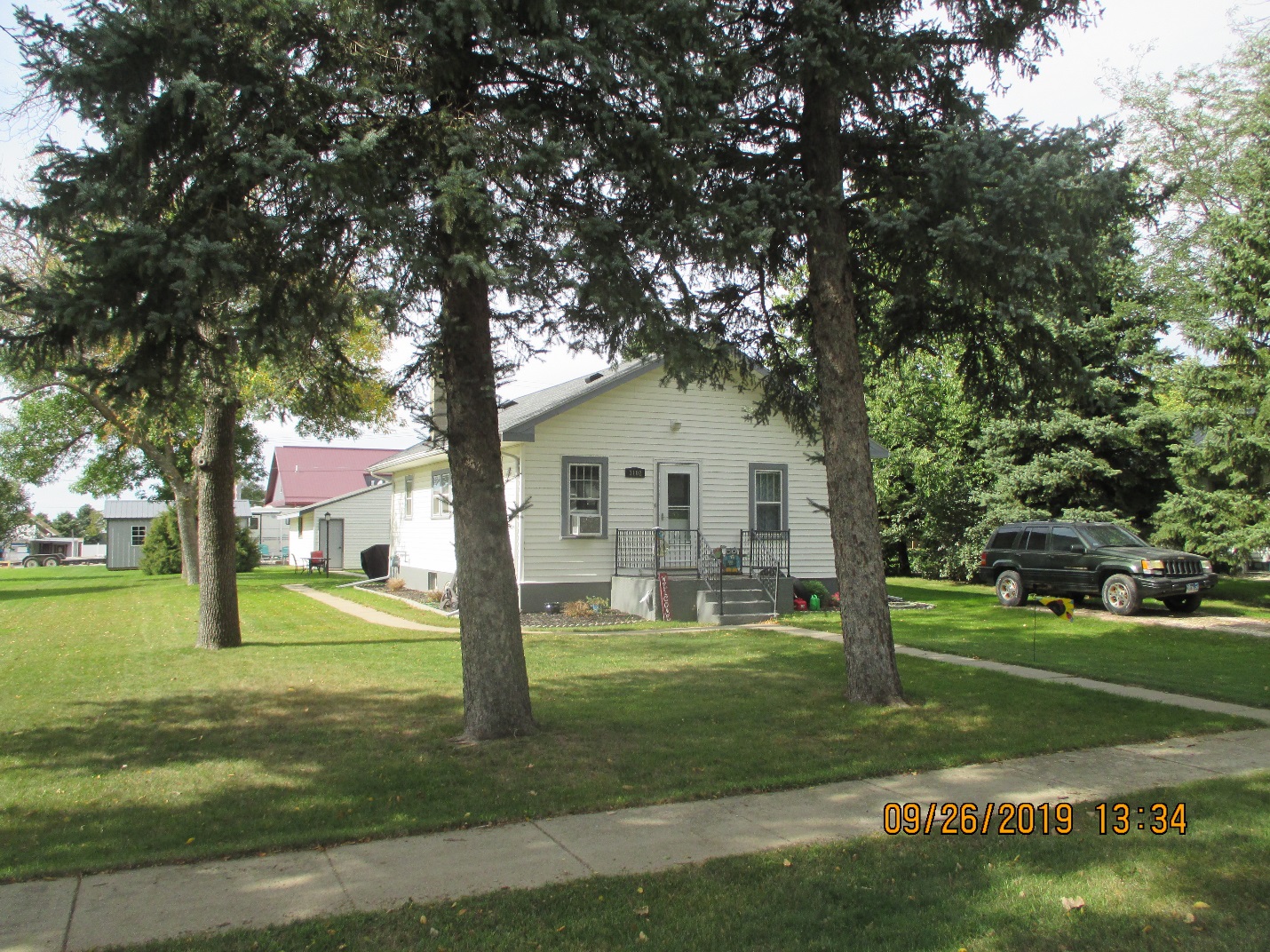 LOT SIZE 75’ X 178.025’                                               GROUND FLOOR 864 SQ FTSINGLE FAMILY – ONE STORY                                     2 BEDROOMS 2 BATHSAVERAGE QUALITY & CONDITION                     BSMT 864 SQ FT, 345 SQ FT FIN RECBUILT IN 1912                                                            FULL BATHROOM IN BASEMENT2015; ROOF GOOD, NATURAL GAS                            DETACHED GARAGE 672 SQ FTCENTRAL AIR, LARGE BSMT WINDOWS NEWER        SOLID WALL PORCH 36 SQ FT2016; REMODEL $1,000; REMODEL BSMT $10,0002017; 12’ X 24’ SHED $5,500                                           OPEN SLAB PORCH 156 SQ FTSOLD ON 6/19/19 FOR $80,500ASSESSED IN 2019 AT $51,130                                                    RECORD #4389SOLD IN 2016 FOR $55,000; ASSESSED IN 2014 AT $21,470